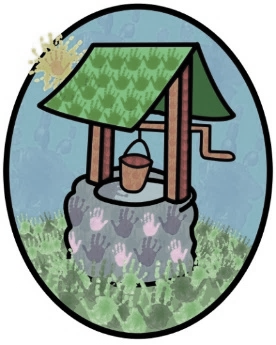 Jack and Jill ChildcareBefore and after school booking formChild’s name:DOB:Address:Please note: The before school session runs from 7.30am to 9am and is set as a single block. Children can arrive at anytime before 8.30am and will be escorted to school at the appropriate time.If booked, children will be served breakfast before 8.30am.All afterschool sessions start at 3pm, regardless of the school they attend. Staff will be assigned to the school pick-ups from 3pm to ensure they are available to children as they come out of school.Afterschool sessions are booked in hourly slots only.If booked, tea is served at 5pmContact name:Contact email address:School attending in academic year 2023/24:Ad Hoc Sessions (Please tick if you want to book ad hoc only)Ad Hoc Sessions (Please tick if you want to book ad hoc only)I would prefer to book my sessions on an ad hoc basis      Meals (please tick if want to book)Meals (please tick if want to book)BreakfastTeaAcademic Year 2023/2024Academic Year 2023/2024Academic Year 2023/2024Academic Year 2023/2024Academic Year 2023/2024MondayTuesdayWednesdayThursdayFridayBefore SchoolBefore SchoolBefore SchoolBefore SchoolBefore School3-43-43-43-43-44-54-54-54-54-55-65-65-65-65-6